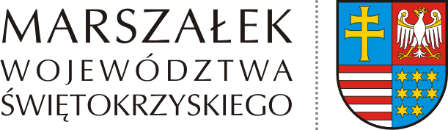 ŚO-V.7440.6.2023							Kielce, 16 sierpnia 2023  OBWIESZCZENIEDziałając na podstawie art. 10 § 1 ustawy z dnia 14 czerwca 1960r. – Kodeks postępowania administracyjnego (Dz.U. 2023 poz. 775 ze zm.) oraz art. 161 ust. 1 i art. 80, w związku z art. 41 ust. 1 i 3 ustawy z dnia 9 czerwca 2011r. – Prawo geologiczne i górnicze (Dz.U. 2023 poz. 633),  zawiadamiamo wydanej w dniu 16 sierpnia 2023r. decyzji zatwierdzającej „Projekt robót geologicznych na potrzeby określenia warunków geologiczno-inżynierskich w rejonie rozbudowy drogi krajowej nr 79 na odcinku Skrzypaczowice – Osiek, województwo świętokrzyskie, powiaty: sandomierski, staszowski, gminy: Łoniów, Koprzywnica i Osiek”. Roboty geologiczne zaprojektowano na nieruchomościach gruntowych położonych w gminach:Koprzywnica, na dz. nr ewid.: 755, 815 (obr. 0003 Cegielnia), Łoniów, na dz. nr ewid.: 8/1, 148 (obr. 0010 Krowia Góra), 2, 146, 147/3, 153/5, 269, 275/1, 275/2, 293, 303, 306/7, 317/1, 338, 622, (obr. 0019 Skrzypaczowice), 145/3, 155/3, 167, 210/29, 222/1, 232/2, 233/15, 266/3, 295/2, 310, 326/1, 344, 413, 424/1, 434, 441, 445/1, 446, 449, 452/1, 462/2, 469/1, 488/2, 488/3, 488/4, 489/2, 490, 502/4, 503/4, 548, 551 (obr. 0013 Łoniów), 35/1, 79/2, 83/1, 163, 343/1, 343/2, 343/3, 356, 357 (obr. 0029 Zawidza),Osiek, na dz. nr ewid.: 9 (obr. 0002 Długołęka) i 414, 982/2, 982/3, 1292, 2412, (obr. 0012 Osiek m. obr.1) i 82 (obr. 0011 Osiek m. obr. 2). W związku z powyższym na podstawie art. 10 § 1 k.p.a. informuję, iż stronom przysługuje prawo zapoznania się z treścią decyzji oraz dokumentami dotyczącymi przedmiotowego postępowania. Wszelkie informacje w tej sprawie można uzyskać w Urzędzie Marszałkowskim Województwa Świętokrzyskiego, w Oddziale Geologii pod numerami telefonu (41) 395 16 81, 395 17 27 codziennie w godzinach pracy Urzędu, tj. 730 – 1530.Jednocześnie informuję, iż za strony postępowania w sprawie zatwierdzenia projektu robót geologicznych uznano właścicieli (użytkowników wieczystych) nieruchomości gruntowych, w granicach których zaprojektowano roboty geologiczne. Niniejsze obwieszczenie zostało podane do publicznej wiadomości w Biuletynie Informacji Publicznej na stronie tut. Urzędu, jak również zostało przesłane do gmin w Koprzywnicy, Łoniowie i Osieku, celem jego wywieszenia na tablicach ogłoszeń oraz na stronie internetowej ww. urzędów.Wywieszono dnia 16 sierpnia 2023 r.